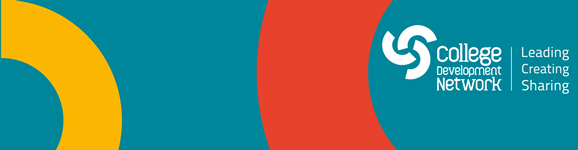 OrganisationOrganisationAddressAddressPurchase Order NumberPurchase Order NumberGuest NameEmail AddressJob Title Dietary RequirementsAccess Requirements